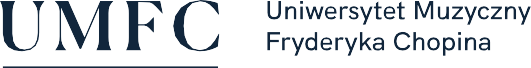 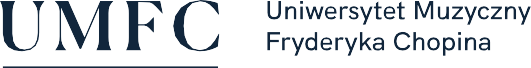 Studia I stopnia III rokSPOSOBY REALIZACJI I WERYFIKACJI EFEKTÓW UCZENIA SIĘ ZOSTAŁY DOSTOSOWANE DO SYTACJI EPIDEMIOLOGICZNEJ WEWNĘTRZNYMI AKTAMI PRAWNYMI UCZELNINazwa przedmiotu:OrganyNazwa przedmiotu:OrganyNazwa przedmiotu:OrganyNazwa przedmiotu:OrganyNazwa przedmiotu:OrganyNazwa przedmiotu:OrganyNazwa przedmiotu:OrganyNazwa przedmiotu:OrganyNazwa przedmiotu:OrganyNazwa przedmiotu:OrganyNazwa przedmiotu:OrganyNazwa przedmiotu:OrganyNazwa przedmiotu:OrganyNazwa przedmiotu:OrganyNazwa przedmiotu:OrganyNazwa przedmiotu:OrganyNazwa przedmiotu:OrganyNazwa przedmiotu:OrganyNazwa przedmiotu:OrganyNazwa przedmiotu:OrganyNazwa przedmiotu:OrganyJednostka prowadząca przedmiot:UMFC Filia w Białymstoku Wydział Instrumentalno-Pedagogiczny, Edukacji Muzycznej i WokalistykiJednostka prowadząca przedmiot:UMFC Filia w Białymstoku Wydział Instrumentalno-Pedagogiczny, Edukacji Muzycznej i WokalistykiJednostka prowadząca przedmiot:UMFC Filia w Białymstoku Wydział Instrumentalno-Pedagogiczny, Edukacji Muzycznej i WokalistykiJednostka prowadząca przedmiot:UMFC Filia w Białymstoku Wydział Instrumentalno-Pedagogiczny, Edukacji Muzycznej i WokalistykiJednostka prowadząca przedmiot:UMFC Filia w Białymstoku Wydział Instrumentalno-Pedagogiczny, Edukacji Muzycznej i WokalistykiJednostka prowadząca przedmiot:UMFC Filia w Białymstoku Wydział Instrumentalno-Pedagogiczny, Edukacji Muzycznej i WokalistykiJednostka prowadząca przedmiot:UMFC Filia w Białymstoku Wydział Instrumentalno-Pedagogiczny, Edukacji Muzycznej i WokalistykiJednostka prowadząca przedmiot:UMFC Filia w Białymstoku Wydział Instrumentalno-Pedagogiczny, Edukacji Muzycznej i WokalistykiJednostka prowadząca przedmiot:UMFC Filia w Białymstoku Wydział Instrumentalno-Pedagogiczny, Edukacji Muzycznej i WokalistykiJednostka prowadząca przedmiot:UMFC Filia w Białymstoku Wydział Instrumentalno-Pedagogiczny, Edukacji Muzycznej i WokalistykiJednostka prowadząca przedmiot:UMFC Filia w Białymstoku Wydział Instrumentalno-Pedagogiczny, Edukacji Muzycznej i WokalistykiJednostka prowadząca przedmiot:UMFC Filia w Białymstoku Wydział Instrumentalno-Pedagogiczny, Edukacji Muzycznej i WokalistykiJednostka prowadząca przedmiot:UMFC Filia w Białymstoku Wydział Instrumentalno-Pedagogiczny, Edukacji Muzycznej i WokalistykiJednostka prowadząca przedmiot:UMFC Filia w Białymstoku Wydział Instrumentalno-Pedagogiczny, Edukacji Muzycznej i WokalistykiJednostka prowadząca przedmiot:UMFC Filia w Białymstoku Wydział Instrumentalno-Pedagogiczny, Edukacji Muzycznej i WokalistykiJednostka prowadząca przedmiot:UMFC Filia w Białymstoku Wydział Instrumentalno-Pedagogiczny, Edukacji Muzycznej i WokalistykiJednostka prowadząca przedmiot:UMFC Filia w Białymstoku Wydział Instrumentalno-Pedagogiczny, Edukacji Muzycznej i WokalistykiRok akademicki:2020/2021Rok akademicki:2020/2021Rok akademicki:2020/2021Rok akademicki:2020/2021Kierunek:edukacja artystyczna w zakresie sztuki muzycznejKierunek:edukacja artystyczna w zakresie sztuki muzycznejKierunek:edukacja artystyczna w zakresie sztuki muzycznejKierunek:edukacja artystyczna w zakresie sztuki muzycznejKierunek:edukacja artystyczna w zakresie sztuki muzycznejKierunek:edukacja artystyczna w zakresie sztuki muzycznejKierunek:edukacja artystyczna w zakresie sztuki muzycznejKierunek:edukacja artystyczna w zakresie sztuki muzycznejKierunek:edukacja artystyczna w zakresie sztuki muzycznejKierunek:edukacja artystyczna w zakresie sztuki muzycznejKierunek:edukacja artystyczna w zakresie sztuki muzycznejKierunek:edukacja artystyczna w zakresie sztuki muzycznejKierunek:edukacja artystyczna w zakresie sztuki muzycznejSpecjalność:muzyka kościelnaSpecjalność:muzyka kościelnaSpecjalność:muzyka kościelnaSpecjalność:muzyka kościelnaSpecjalność:muzyka kościelnaSpecjalność:muzyka kościelnaSpecjalność:muzyka kościelnaSpecjalność:muzyka kościelnaForma studiów:Stacjonarne pierwszego stopniaForma studiów:Stacjonarne pierwszego stopniaForma studiów:Stacjonarne pierwszego stopniaForma studiów:Stacjonarne pierwszego stopniaForma studiów:Stacjonarne pierwszego stopniaForma studiów:Stacjonarne pierwszego stopniaForma studiów:Stacjonarne pierwszego stopniaForma studiów:Stacjonarne pierwszego stopniaProfil kształcenia:ogólnoakademicki (A)Profil kształcenia:ogólnoakademicki (A)Profil kształcenia:ogólnoakademicki (A)Profil kształcenia:ogólnoakademicki (A)Profil kształcenia:ogólnoakademicki (A)Profil kształcenia:ogólnoakademicki (A)Profil kształcenia:ogólnoakademicki (A)Status przedmiotu:obowiązkowyStatus przedmiotu:obowiązkowyStatus przedmiotu:obowiązkowyStatus przedmiotu:obowiązkowyStatus przedmiotu:obowiązkowyStatus przedmiotu:obowiązkowyForma zajęć:ćwiczeniaForma zajęć:ćwiczeniaJęzyk przedmiotu:polskiJęzyk przedmiotu:polskiJęzyk przedmiotu:polskiJęzyk przedmiotu:polskiJęzyk przedmiotu:polskiJęzyk przedmiotu:polskiJęzyk przedmiotu:polskiJęzyk przedmiotu:polskiJęzyk przedmiotu:polskiRok/semestr:rok I-III semestr I-VIRok/semestr:rok I-III semestr I-VIRok/semestr:rok I-III semestr I-VIRok/semestr:rok I-III semestr I-VIRok/semestr:rok I-III semestr I-VIWymiar godzin:90Wymiar godzin:90Wymiar godzin:90Wymiar godzin:90Wymiar godzin:90Koordynator przedmiotuKoordynator przedmiotuKoordynator przedmiotuKierownik Katedry Chóralistyki i Edukacji ArtystycznejKierownik Pracowni Fortepianu, Klawesynu i Organów w ramach Katedry Pedagogiki InstrumentalnejKierownik Katedry Chóralistyki i Edukacji ArtystycznejKierownik Pracowni Fortepianu, Klawesynu i Organów w ramach Katedry Pedagogiki InstrumentalnejKierownik Katedry Chóralistyki i Edukacji ArtystycznejKierownik Pracowni Fortepianu, Klawesynu i Organów w ramach Katedry Pedagogiki InstrumentalnejKierownik Katedry Chóralistyki i Edukacji ArtystycznejKierownik Pracowni Fortepianu, Klawesynu i Organów w ramach Katedry Pedagogiki InstrumentalnejKierownik Katedry Chóralistyki i Edukacji ArtystycznejKierownik Pracowni Fortepianu, Klawesynu i Organów w ramach Katedry Pedagogiki InstrumentalnejKierownik Katedry Chóralistyki i Edukacji ArtystycznejKierownik Pracowni Fortepianu, Klawesynu i Organów w ramach Katedry Pedagogiki InstrumentalnejKierownik Katedry Chóralistyki i Edukacji ArtystycznejKierownik Pracowni Fortepianu, Klawesynu i Organów w ramach Katedry Pedagogiki InstrumentalnejKierownik Katedry Chóralistyki i Edukacji ArtystycznejKierownik Pracowni Fortepianu, Klawesynu i Organów w ramach Katedry Pedagogiki InstrumentalnejKierownik Katedry Chóralistyki i Edukacji ArtystycznejKierownik Pracowni Fortepianu, Klawesynu i Organów w ramach Katedry Pedagogiki InstrumentalnejKierownik Katedry Chóralistyki i Edukacji ArtystycznejKierownik Pracowni Fortepianu, Klawesynu i Organów w ramach Katedry Pedagogiki InstrumentalnejKierownik Katedry Chóralistyki i Edukacji ArtystycznejKierownik Pracowni Fortepianu, Klawesynu i Organów w ramach Katedry Pedagogiki InstrumentalnejKierownik Katedry Chóralistyki i Edukacji ArtystycznejKierownik Pracowni Fortepianu, Klawesynu i Organów w ramach Katedry Pedagogiki InstrumentalnejKierownik Katedry Chóralistyki i Edukacji ArtystycznejKierownik Pracowni Fortepianu, Klawesynu i Organów w ramach Katedry Pedagogiki InstrumentalnejKierownik Katedry Chóralistyki i Edukacji ArtystycznejKierownik Pracowni Fortepianu, Klawesynu i Organów w ramach Katedry Pedagogiki InstrumentalnejKierownik Katedry Chóralistyki i Edukacji ArtystycznejKierownik Pracowni Fortepianu, Klawesynu i Organów w ramach Katedry Pedagogiki InstrumentalnejKierownik Katedry Chóralistyki i Edukacji ArtystycznejKierownik Pracowni Fortepianu, Klawesynu i Organów w ramach Katedry Pedagogiki InstrumentalnejKierownik Katedry Chóralistyki i Edukacji ArtystycznejKierownik Pracowni Fortepianu, Klawesynu i Organów w ramach Katedry Pedagogiki InstrumentalnejKierownik Katedry Chóralistyki i Edukacji ArtystycznejKierownik Pracowni Fortepianu, Klawesynu i Organów w ramach Katedry Pedagogiki InstrumentalnejProwadzący zajęciaProwadzący zajęciaProwadzący zajęciaprof. dr hab. Jan Bokszczanin, dr hab. Józef Kotowicz prof. dr hab. Jan Bokszczanin, dr hab. Józef Kotowicz prof. dr hab. Jan Bokszczanin, dr hab. Józef Kotowicz prof. dr hab. Jan Bokszczanin, dr hab. Józef Kotowicz prof. dr hab. Jan Bokszczanin, dr hab. Józef Kotowicz prof. dr hab. Jan Bokszczanin, dr hab. Józef Kotowicz prof. dr hab. Jan Bokszczanin, dr hab. Józef Kotowicz prof. dr hab. Jan Bokszczanin, dr hab. Józef Kotowicz prof. dr hab. Jan Bokszczanin, dr hab. Józef Kotowicz prof. dr hab. Jan Bokszczanin, dr hab. Józef Kotowicz prof. dr hab. Jan Bokszczanin, dr hab. Józef Kotowicz prof. dr hab. Jan Bokszczanin, dr hab. Józef Kotowicz prof. dr hab. Jan Bokszczanin, dr hab. Józef Kotowicz prof. dr hab. Jan Bokszczanin, dr hab. Józef Kotowicz prof. dr hab. Jan Bokszczanin, dr hab. Józef Kotowicz prof. dr hab. Jan Bokszczanin, dr hab. Józef Kotowicz prof. dr hab. Jan Bokszczanin, dr hab. Józef Kotowicz prof. dr hab. Jan Bokszczanin, dr hab. Józef Kotowicz Cele przedmiotuCele przedmiotuCele przedmiotuzapoznanie studenta z instrumen,tami o różnej trakturze,  zapoznanie  z obszerną literaturą muzyki organowej różnych epok, doskonalenie umiejętności samodzielnego opracowania utworu oraz stylowej rejestracji, stylowa i świadoma artykulacja utworów z różnych epok.zapoznanie studenta z instrumen,tami o różnej trakturze,  zapoznanie  z obszerną literaturą muzyki organowej różnych epok, doskonalenie umiejętności samodzielnego opracowania utworu oraz stylowej rejestracji, stylowa i świadoma artykulacja utworów z różnych epok.zapoznanie studenta z instrumen,tami o różnej trakturze,  zapoznanie  z obszerną literaturą muzyki organowej różnych epok, doskonalenie umiejętności samodzielnego opracowania utworu oraz stylowej rejestracji, stylowa i świadoma artykulacja utworów z różnych epok.zapoznanie studenta z instrumen,tami o różnej trakturze,  zapoznanie  z obszerną literaturą muzyki organowej różnych epok, doskonalenie umiejętności samodzielnego opracowania utworu oraz stylowej rejestracji, stylowa i świadoma artykulacja utworów z różnych epok.zapoznanie studenta z instrumen,tami o różnej trakturze,  zapoznanie  z obszerną literaturą muzyki organowej różnych epok, doskonalenie umiejętności samodzielnego opracowania utworu oraz stylowej rejestracji, stylowa i świadoma artykulacja utworów z różnych epok.zapoznanie studenta z instrumen,tami o różnej trakturze,  zapoznanie  z obszerną literaturą muzyki organowej różnych epok, doskonalenie umiejętności samodzielnego opracowania utworu oraz stylowej rejestracji, stylowa i świadoma artykulacja utworów z różnych epok.zapoznanie studenta z instrumen,tami o różnej trakturze,  zapoznanie  z obszerną literaturą muzyki organowej różnych epok, doskonalenie umiejętności samodzielnego opracowania utworu oraz stylowej rejestracji, stylowa i świadoma artykulacja utworów z różnych epok.zapoznanie studenta z instrumen,tami o różnej trakturze,  zapoznanie  z obszerną literaturą muzyki organowej różnych epok, doskonalenie umiejętności samodzielnego opracowania utworu oraz stylowej rejestracji, stylowa i świadoma artykulacja utworów z różnych epok.zapoznanie studenta z instrumen,tami o różnej trakturze,  zapoznanie  z obszerną literaturą muzyki organowej różnych epok, doskonalenie umiejętności samodzielnego opracowania utworu oraz stylowej rejestracji, stylowa i świadoma artykulacja utworów z różnych epok.zapoznanie studenta z instrumen,tami o różnej trakturze,  zapoznanie  z obszerną literaturą muzyki organowej różnych epok, doskonalenie umiejętności samodzielnego opracowania utworu oraz stylowej rejestracji, stylowa i świadoma artykulacja utworów z różnych epok.zapoznanie studenta z instrumen,tami o różnej trakturze,  zapoznanie  z obszerną literaturą muzyki organowej różnych epok, doskonalenie umiejętności samodzielnego opracowania utworu oraz stylowej rejestracji, stylowa i świadoma artykulacja utworów z różnych epok.zapoznanie studenta z instrumen,tami o różnej trakturze,  zapoznanie  z obszerną literaturą muzyki organowej różnych epok, doskonalenie umiejętności samodzielnego opracowania utworu oraz stylowej rejestracji, stylowa i świadoma artykulacja utworów z różnych epok.zapoznanie studenta z instrumen,tami o różnej trakturze,  zapoznanie  z obszerną literaturą muzyki organowej różnych epok, doskonalenie umiejętności samodzielnego opracowania utworu oraz stylowej rejestracji, stylowa i świadoma artykulacja utworów z różnych epok.zapoznanie studenta z instrumen,tami o różnej trakturze,  zapoznanie  z obszerną literaturą muzyki organowej różnych epok, doskonalenie umiejętności samodzielnego opracowania utworu oraz stylowej rejestracji, stylowa i świadoma artykulacja utworów z różnych epok.zapoznanie studenta z instrumen,tami o różnej trakturze,  zapoznanie  z obszerną literaturą muzyki organowej różnych epok, doskonalenie umiejętności samodzielnego opracowania utworu oraz stylowej rejestracji, stylowa i świadoma artykulacja utworów z różnych epok.zapoznanie studenta z instrumen,tami o różnej trakturze,  zapoznanie  z obszerną literaturą muzyki organowej różnych epok, doskonalenie umiejętności samodzielnego opracowania utworu oraz stylowej rejestracji, stylowa i świadoma artykulacja utworów z różnych epok.zapoznanie studenta z instrumen,tami o różnej trakturze,  zapoznanie  z obszerną literaturą muzyki organowej różnych epok, doskonalenie umiejętności samodzielnego opracowania utworu oraz stylowej rejestracji, stylowa i świadoma artykulacja utworów z różnych epok.zapoznanie studenta z instrumen,tami o różnej trakturze,  zapoznanie  z obszerną literaturą muzyki organowej różnych epok, doskonalenie umiejętności samodzielnego opracowania utworu oraz stylowej rejestracji, stylowa i świadoma artykulacja utworów z różnych epok.Wymagania wstępneWymagania wstępneWymagania wstępneZdany wstępny egzamin konkursowy przed komisją egzaminacyjną wg wyznaczonego programuZdany wstępny egzamin konkursowy przed komisją egzaminacyjną wg wyznaczonego programuZdany wstępny egzamin konkursowy przed komisją egzaminacyjną wg wyznaczonego programuZdany wstępny egzamin konkursowy przed komisją egzaminacyjną wg wyznaczonego programuZdany wstępny egzamin konkursowy przed komisją egzaminacyjną wg wyznaczonego programuZdany wstępny egzamin konkursowy przed komisją egzaminacyjną wg wyznaczonego programuZdany wstępny egzamin konkursowy przed komisją egzaminacyjną wg wyznaczonego programuZdany wstępny egzamin konkursowy przed komisją egzaminacyjną wg wyznaczonego programuZdany wstępny egzamin konkursowy przed komisją egzaminacyjną wg wyznaczonego programuZdany wstępny egzamin konkursowy przed komisją egzaminacyjną wg wyznaczonego programuZdany wstępny egzamin konkursowy przed komisją egzaminacyjną wg wyznaczonego programuZdany wstępny egzamin konkursowy przed komisją egzaminacyjną wg wyznaczonego programuZdany wstępny egzamin konkursowy przed komisją egzaminacyjną wg wyznaczonego programuZdany wstępny egzamin konkursowy przed komisją egzaminacyjną wg wyznaczonego programuZdany wstępny egzamin konkursowy przed komisją egzaminacyjną wg wyznaczonego programuZdany wstępny egzamin konkursowy przed komisją egzaminacyjną wg wyznaczonego programuZdany wstępny egzamin konkursowy przed komisją egzaminacyjną wg wyznaczonego programuZdany wstępny egzamin konkursowy przed komisją egzaminacyjną wg wyznaczonego programuKategorie efektówNr efektuNr efektuEFEKTY UCZENIA SIĘ DLA PRZEDMIOTUEFEKTY UCZENIA SIĘ DLA PRZEDMIOTUEFEKTY UCZENIA SIĘ DLA PRZEDMIOTUEFEKTY UCZENIA SIĘ DLA PRZEDMIOTUEFEKTY UCZENIA SIĘ DLA PRZEDMIOTUEFEKTY UCZENIA SIĘ DLA PRZEDMIOTUEFEKTY UCZENIA SIĘ DLA PRZEDMIOTUEFEKTY UCZENIA SIĘ DLA PRZEDMIOTUEFEKTY UCZENIA SIĘ DLA PRZEDMIOTUEFEKTY UCZENIA SIĘ DLA PRZEDMIOTUEFEKTY UCZENIA SIĘ DLA PRZEDMIOTUEFEKTY UCZENIA SIĘ DLA PRZEDMIOTUEFEKTY UCZENIA SIĘ DLA PRZEDMIOTUEFEKTY UCZENIA SIĘ DLA PRZEDMIOTUEFEKTY UCZENIA SIĘ DLA PRZEDMIOTUNumer efektu kier./spec.Numer efektu kier./spec.Numer efektu kier./spec.Wiedza (W)11posiada przekrojową znajomość repertuaru organowego, ze szczególnym uwzględnieniem repertuaru muzyki kościoła rzymskokatolickiegoposiada przekrojową znajomość repertuaru organowego, ze szczególnym uwzględnieniem repertuaru muzyki kościoła rzymskokatolickiegoposiada przekrojową znajomość repertuaru organowego, ze szczególnym uwzględnieniem repertuaru muzyki kościoła rzymskokatolickiegoposiada przekrojową znajomość repertuaru organowego, ze szczególnym uwzględnieniem repertuaru muzyki kościoła rzymskokatolickiegoposiada przekrojową znajomość repertuaru organowego, ze szczególnym uwzględnieniem repertuaru muzyki kościoła rzymskokatolickiegoposiada przekrojową znajomość repertuaru organowego, ze szczególnym uwzględnieniem repertuaru muzyki kościoła rzymskokatolickiegoposiada przekrojową znajomość repertuaru organowego, ze szczególnym uwzględnieniem repertuaru muzyki kościoła rzymskokatolickiegoposiada przekrojową znajomość repertuaru organowego, ze szczególnym uwzględnieniem repertuaru muzyki kościoła rzymskokatolickiegoposiada przekrojową znajomość repertuaru organowego, ze szczególnym uwzględnieniem repertuaru muzyki kościoła rzymskokatolickiegoposiada przekrojową znajomość repertuaru organowego, ze szczególnym uwzględnieniem repertuaru muzyki kościoła rzymskokatolickiegoposiada przekrojową znajomość repertuaru organowego, ze szczególnym uwzględnieniem repertuaru muzyki kościoła rzymskokatolickiegoposiada przekrojową znajomość repertuaru organowego, ze szczególnym uwzględnieniem repertuaru muzyki kościoła rzymskokatolickiegoposiada przekrojową znajomość repertuaru organowego, ze szczególnym uwzględnieniem repertuaru muzyki kościoła rzymskokatolickiegoposiada przekrojową znajomość repertuaru organowego, ze szczególnym uwzględnieniem repertuaru muzyki kościoła rzymskokatolickiegoposiada przekrojową znajomość repertuaru organowego, ze szczególnym uwzględnieniem repertuaru muzyki kościoła rzymskokatolickiegoS1_W1S1_W1S1_W1W22zna zasady poprawnego, stylowego doboru registrów, kanonów realizowania elementów dzieła muzycznego, zróżnicowania poszczególnych ogniw budowy  formalnej utworów, która pozwala w sposób artystyczny i zgodny z wizją kompozytora wykonać utwór muzycznyzna zasady poprawnego, stylowego doboru registrów, kanonów realizowania elementów dzieła muzycznego, zróżnicowania poszczególnych ogniw budowy  formalnej utworów, która pozwala w sposób artystyczny i zgodny z wizją kompozytora wykonać utwór muzycznyzna zasady poprawnego, stylowego doboru registrów, kanonów realizowania elementów dzieła muzycznego, zróżnicowania poszczególnych ogniw budowy  formalnej utworów, która pozwala w sposób artystyczny i zgodny z wizją kompozytora wykonać utwór muzycznyzna zasady poprawnego, stylowego doboru registrów, kanonów realizowania elementów dzieła muzycznego, zróżnicowania poszczególnych ogniw budowy  formalnej utworów, która pozwala w sposób artystyczny i zgodny z wizją kompozytora wykonać utwór muzycznyzna zasady poprawnego, stylowego doboru registrów, kanonów realizowania elementów dzieła muzycznego, zróżnicowania poszczególnych ogniw budowy  formalnej utworów, która pozwala w sposób artystyczny i zgodny z wizją kompozytora wykonać utwór muzycznyzna zasady poprawnego, stylowego doboru registrów, kanonów realizowania elementów dzieła muzycznego, zróżnicowania poszczególnych ogniw budowy  formalnej utworów, która pozwala w sposób artystyczny i zgodny z wizją kompozytora wykonać utwór muzycznyzna zasady poprawnego, stylowego doboru registrów, kanonów realizowania elementów dzieła muzycznego, zróżnicowania poszczególnych ogniw budowy  formalnej utworów, która pozwala w sposób artystyczny i zgodny z wizją kompozytora wykonać utwór muzycznyzna zasady poprawnego, stylowego doboru registrów, kanonów realizowania elementów dzieła muzycznego, zróżnicowania poszczególnych ogniw budowy  formalnej utworów, która pozwala w sposób artystyczny i zgodny z wizją kompozytora wykonać utwór muzycznyzna zasady poprawnego, stylowego doboru registrów, kanonów realizowania elementów dzieła muzycznego, zróżnicowania poszczególnych ogniw budowy  formalnej utworów, która pozwala w sposób artystyczny i zgodny z wizją kompozytora wykonać utwór muzycznyzna zasady poprawnego, stylowego doboru registrów, kanonów realizowania elementów dzieła muzycznego, zróżnicowania poszczególnych ogniw budowy  formalnej utworów, która pozwala w sposób artystyczny i zgodny z wizją kompozytora wykonać utwór muzycznyzna zasady poprawnego, stylowego doboru registrów, kanonów realizowania elementów dzieła muzycznego, zróżnicowania poszczególnych ogniw budowy  formalnej utworów, która pozwala w sposób artystyczny i zgodny z wizją kompozytora wykonać utwór muzycznyzna zasady poprawnego, stylowego doboru registrów, kanonów realizowania elementów dzieła muzycznego, zróżnicowania poszczególnych ogniw budowy  formalnej utworów, która pozwala w sposób artystyczny i zgodny z wizją kompozytora wykonać utwór muzycznyzna zasady poprawnego, stylowego doboru registrów, kanonów realizowania elementów dzieła muzycznego, zróżnicowania poszczególnych ogniw budowy  formalnej utworów, która pozwala w sposób artystyczny i zgodny z wizją kompozytora wykonać utwór muzycznyzna zasady poprawnego, stylowego doboru registrów, kanonów realizowania elementów dzieła muzycznego, zróżnicowania poszczególnych ogniw budowy  formalnej utworów, która pozwala w sposób artystyczny i zgodny z wizją kompozytora wykonać utwór muzycznyzna zasady poprawnego, stylowego doboru registrów, kanonów realizowania elementów dzieła muzycznego, zróżnicowania poszczególnych ogniw budowy  formalnej utworów, która pozwala w sposób artystyczny i zgodny z wizją kompozytora wykonać utwór muzycznyS1_W2S1_W2S1_W2Umiejętności (U)33dysponuje nienaganną techniką gry na manuałach i pedale, niezbędną do tworzenia, realizowania i wyrażania własnych interpretacji artystycznych, zgodnych z wymogami epokidysponuje nienaganną techniką gry na manuałach i pedale, niezbędną do tworzenia, realizowania i wyrażania własnych interpretacji artystycznych, zgodnych z wymogami epokidysponuje nienaganną techniką gry na manuałach i pedale, niezbędną do tworzenia, realizowania i wyrażania własnych interpretacji artystycznych, zgodnych z wymogami epokidysponuje nienaganną techniką gry na manuałach i pedale, niezbędną do tworzenia, realizowania i wyrażania własnych interpretacji artystycznych, zgodnych z wymogami epokidysponuje nienaganną techniką gry na manuałach i pedale, niezbędną do tworzenia, realizowania i wyrażania własnych interpretacji artystycznych, zgodnych z wymogami epokidysponuje nienaganną techniką gry na manuałach i pedale, niezbędną do tworzenia, realizowania i wyrażania własnych interpretacji artystycznych, zgodnych z wymogami epokidysponuje nienaganną techniką gry na manuałach i pedale, niezbędną do tworzenia, realizowania i wyrażania własnych interpretacji artystycznych, zgodnych z wymogami epokidysponuje nienaganną techniką gry na manuałach i pedale, niezbędną do tworzenia, realizowania i wyrażania własnych interpretacji artystycznych, zgodnych z wymogami epokidysponuje nienaganną techniką gry na manuałach i pedale, niezbędną do tworzenia, realizowania i wyrażania własnych interpretacji artystycznych, zgodnych z wymogami epokidysponuje nienaganną techniką gry na manuałach i pedale, niezbędną do tworzenia, realizowania i wyrażania własnych interpretacji artystycznych, zgodnych z wymogami epokidysponuje nienaganną techniką gry na manuałach i pedale, niezbędną do tworzenia, realizowania i wyrażania własnych interpretacji artystycznych, zgodnych z wymogami epokidysponuje nienaganną techniką gry na manuałach i pedale, niezbędną do tworzenia, realizowania i wyrażania własnych interpretacji artystycznych, zgodnych z wymogami epokidysponuje nienaganną techniką gry na manuałach i pedale, niezbędną do tworzenia, realizowania i wyrażania własnych interpretacji artystycznych, zgodnych z wymogami epokidysponuje nienaganną techniką gry na manuałach i pedale, niezbędną do tworzenia, realizowania i wyrażania własnych interpretacji artystycznych, zgodnych z wymogami epokidysponuje nienaganną techniką gry na manuałach i pedale, niezbędną do tworzenia, realizowania i wyrażania własnych interpretacji artystycznych, zgodnych z wymogami epokiS1_U6S1_U6S1_U6U44Posiada umiejętność radzenia sobie z tremą podczas występów publicznychPosiada umiejętność radzenia sobie z tremą podczas występów publicznychPosiada umiejętność radzenia sobie z tremą podczas występów publicznychPosiada umiejętność radzenia sobie z tremą podczas występów publicznychPosiada umiejętność radzenia sobie z tremą podczas występów publicznychPosiada umiejętność radzenia sobie z tremą podczas występów publicznychPosiada umiejętność radzenia sobie z tremą podczas występów publicznychPosiada umiejętność radzenia sobie z tremą podczas występów publicznychPosiada umiejętność radzenia sobie z tremą podczas występów publicznychPosiada umiejętność radzenia sobie z tremą podczas występów publicznychPosiada umiejętność radzenia sobie z tremą podczas występów publicznychPosiada umiejętność radzenia sobie z tremą podczas występów publicznychPosiada umiejętność radzenia sobie z tremą podczas występów publicznychPosiada umiejętność radzenia sobie z tremą podczas występów publicznychPosiada umiejętność radzenia sobie z tremą podczas występów publicznychS1_U11S1_U11S1_U11Kompetencje społeczne (KS)55jest zdolny do efektywnego wykorzystania wyobraźni, intuicji, emocjonalności, twórczej postawy i samodzielnego myślenia w celu inicjowania działań artystycznych, jak również w sferze dydaktyki w szkolnictwie muzycznym pierwszego stopniajest zdolny do efektywnego wykorzystania wyobraźni, intuicji, emocjonalności, twórczej postawy i samodzielnego myślenia w celu inicjowania działań artystycznych, jak również w sferze dydaktyki w szkolnictwie muzycznym pierwszego stopniajest zdolny do efektywnego wykorzystania wyobraźni, intuicji, emocjonalności, twórczej postawy i samodzielnego myślenia w celu inicjowania działań artystycznych, jak również w sferze dydaktyki w szkolnictwie muzycznym pierwszego stopniajest zdolny do efektywnego wykorzystania wyobraźni, intuicji, emocjonalności, twórczej postawy i samodzielnego myślenia w celu inicjowania działań artystycznych, jak również w sferze dydaktyki w szkolnictwie muzycznym pierwszego stopniajest zdolny do efektywnego wykorzystania wyobraźni, intuicji, emocjonalności, twórczej postawy i samodzielnego myślenia w celu inicjowania działań artystycznych, jak również w sferze dydaktyki w szkolnictwie muzycznym pierwszego stopniajest zdolny do efektywnego wykorzystania wyobraźni, intuicji, emocjonalności, twórczej postawy i samodzielnego myślenia w celu inicjowania działań artystycznych, jak również w sferze dydaktyki w szkolnictwie muzycznym pierwszego stopniajest zdolny do efektywnego wykorzystania wyobraźni, intuicji, emocjonalności, twórczej postawy i samodzielnego myślenia w celu inicjowania działań artystycznych, jak również w sferze dydaktyki w szkolnictwie muzycznym pierwszego stopniajest zdolny do efektywnego wykorzystania wyobraźni, intuicji, emocjonalności, twórczej postawy i samodzielnego myślenia w celu inicjowania działań artystycznych, jak również w sferze dydaktyki w szkolnictwie muzycznym pierwszego stopniajest zdolny do efektywnego wykorzystania wyobraźni, intuicji, emocjonalności, twórczej postawy i samodzielnego myślenia w celu inicjowania działań artystycznych, jak również w sferze dydaktyki w szkolnictwie muzycznym pierwszego stopniajest zdolny do efektywnego wykorzystania wyobraźni, intuicji, emocjonalności, twórczej postawy i samodzielnego myślenia w celu inicjowania działań artystycznych, jak również w sferze dydaktyki w szkolnictwie muzycznym pierwszego stopniajest zdolny do efektywnego wykorzystania wyobraźni, intuicji, emocjonalności, twórczej postawy i samodzielnego myślenia w celu inicjowania działań artystycznych, jak również w sferze dydaktyki w szkolnictwie muzycznym pierwszego stopniajest zdolny do efektywnego wykorzystania wyobraźni, intuicji, emocjonalności, twórczej postawy i samodzielnego myślenia w celu inicjowania działań artystycznych, jak również w sferze dydaktyki w szkolnictwie muzycznym pierwszego stopniajest zdolny do efektywnego wykorzystania wyobraźni, intuicji, emocjonalności, twórczej postawy i samodzielnego myślenia w celu inicjowania działań artystycznych, jak również w sferze dydaktyki w szkolnictwie muzycznym pierwszego stopniajest zdolny do efektywnego wykorzystania wyobraźni, intuicji, emocjonalności, twórczej postawy i samodzielnego myślenia w celu inicjowania działań artystycznych, jak również w sferze dydaktyki w szkolnictwie muzycznym pierwszego stopniajest zdolny do efektywnego wykorzystania wyobraźni, intuicji, emocjonalności, twórczej postawy i samodzielnego myślenia w celu inicjowania działań artystycznych, jak również w sferze dydaktyki w szkolnictwie muzycznym pierwszego stopniaS1_K3S1_K3S1_K3TREŚCI PROGRAMOWE PRZEDMIOTUTREŚCI PROGRAMOWE PRZEDMIOTUTREŚCI PROGRAMOWE PRZEDMIOTUTREŚCI PROGRAMOWE PRZEDMIOTUTREŚCI PROGRAMOWE PRZEDMIOTUTREŚCI PROGRAMOWE PRZEDMIOTUTREŚCI PROGRAMOWE PRZEDMIOTUTREŚCI PROGRAMOWE PRZEDMIOTUTREŚCI PROGRAMOWE PRZEDMIOTUTREŚCI PROGRAMOWE PRZEDMIOTUTREŚCI PROGRAMOWE PRZEDMIOTUTREŚCI PROGRAMOWE PRZEDMIOTUTREŚCI PROGRAMOWE PRZEDMIOTUTREŚCI PROGRAMOWE PRZEDMIOTUTREŚCI PROGRAMOWE PRZEDMIOTUTREŚCI PROGRAMOWE PRZEDMIOTUTREŚCI PROGRAMOWE PRZEDMIOTUTREŚCI PROGRAMOWE PRZEDMIOTULiczba godzinLiczba godzinLiczba godzinPrzedstawione treści tematyczne są stałe w ramach każdego z sześciu semestrów (utrwalenie podstawowych elementów techniki organowej, prezentacje artystyczne, interpretacje utworów bogatej literatury organowej). Zróżnicowany jest stopień trudności utworów w kolejnych semestrach.Omówienie zasad działania organów piszczałkowych o różnej trakturze zapoznanie z repertuarem z podstawowego kanonu wykonawczego muzyki organowej reprezentującym różne style i wzorce wykonawcze wybranych epok praca nad repertuarem do publicznej prezentacji, koncertu i przesłuchaniapraca nad stylową rejestracją i artykulacją zgodną z kanonem wykonawczym danej epokisamodzielne opracowanie utworuprzygotowanie do publicznej prezentacji przygotowanego repertuaruPrzedstawione treści tematyczne są stałe w ramach każdego z sześciu semestrów (utrwalenie podstawowych elementów techniki organowej, prezentacje artystyczne, interpretacje utworów bogatej literatury organowej). Zróżnicowany jest stopień trudności utworów w kolejnych semestrach.Omówienie zasad działania organów piszczałkowych o różnej trakturze zapoznanie z repertuarem z podstawowego kanonu wykonawczego muzyki organowej reprezentującym różne style i wzorce wykonawcze wybranych epok praca nad repertuarem do publicznej prezentacji, koncertu i przesłuchaniapraca nad stylową rejestracją i artykulacją zgodną z kanonem wykonawczym danej epokisamodzielne opracowanie utworuprzygotowanie do publicznej prezentacji przygotowanego repertuaruPrzedstawione treści tematyczne są stałe w ramach każdego z sześciu semestrów (utrwalenie podstawowych elementów techniki organowej, prezentacje artystyczne, interpretacje utworów bogatej literatury organowej). Zróżnicowany jest stopień trudności utworów w kolejnych semestrach.Omówienie zasad działania organów piszczałkowych o różnej trakturze zapoznanie z repertuarem z podstawowego kanonu wykonawczego muzyki organowej reprezentującym różne style i wzorce wykonawcze wybranych epok praca nad repertuarem do publicznej prezentacji, koncertu i przesłuchaniapraca nad stylową rejestracją i artykulacją zgodną z kanonem wykonawczym danej epokisamodzielne opracowanie utworuprzygotowanie do publicznej prezentacji przygotowanego repertuaruPrzedstawione treści tematyczne są stałe w ramach każdego z sześciu semestrów (utrwalenie podstawowych elementów techniki organowej, prezentacje artystyczne, interpretacje utworów bogatej literatury organowej). Zróżnicowany jest stopień trudności utworów w kolejnych semestrach.Omówienie zasad działania organów piszczałkowych o różnej trakturze zapoznanie z repertuarem z podstawowego kanonu wykonawczego muzyki organowej reprezentującym różne style i wzorce wykonawcze wybranych epok praca nad repertuarem do publicznej prezentacji, koncertu i przesłuchaniapraca nad stylową rejestracją i artykulacją zgodną z kanonem wykonawczym danej epokisamodzielne opracowanie utworuprzygotowanie do publicznej prezentacji przygotowanego repertuaruPrzedstawione treści tematyczne są stałe w ramach każdego z sześciu semestrów (utrwalenie podstawowych elementów techniki organowej, prezentacje artystyczne, interpretacje utworów bogatej literatury organowej). Zróżnicowany jest stopień trudności utworów w kolejnych semestrach.Omówienie zasad działania organów piszczałkowych o różnej trakturze zapoznanie z repertuarem z podstawowego kanonu wykonawczego muzyki organowej reprezentującym różne style i wzorce wykonawcze wybranych epok praca nad repertuarem do publicznej prezentacji, koncertu i przesłuchaniapraca nad stylową rejestracją i artykulacją zgodną z kanonem wykonawczym danej epokisamodzielne opracowanie utworuprzygotowanie do publicznej prezentacji przygotowanego repertuaruPrzedstawione treści tematyczne są stałe w ramach każdego z sześciu semestrów (utrwalenie podstawowych elementów techniki organowej, prezentacje artystyczne, interpretacje utworów bogatej literatury organowej). Zróżnicowany jest stopień trudności utworów w kolejnych semestrach.Omówienie zasad działania organów piszczałkowych o różnej trakturze zapoznanie z repertuarem z podstawowego kanonu wykonawczego muzyki organowej reprezentującym różne style i wzorce wykonawcze wybranych epok praca nad repertuarem do publicznej prezentacji, koncertu i przesłuchaniapraca nad stylową rejestracją i artykulacją zgodną z kanonem wykonawczym danej epokisamodzielne opracowanie utworuprzygotowanie do publicznej prezentacji przygotowanego repertuaruPrzedstawione treści tematyczne są stałe w ramach każdego z sześciu semestrów (utrwalenie podstawowych elementów techniki organowej, prezentacje artystyczne, interpretacje utworów bogatej literatury organowej). Zróżnicowany jest stopień trudności utworów w kolejnych semestrach.Omówienie zasad działania organów piszczałkowych o różnej trakturze zapoznanie z repertuarem z podstawowego kanonu wykonawczego muzyki organowej reprezentującym różne style i wzorce wykonawcze wybranych epok praca nad repertuarem do publicznej prezentacji, koncertu i przesłuchaniapraca nad stylową rejestracją i artykulacją zgodną z kanonem wykonawczym danej epokisamodzielne opracowanie utworuprzygotowanie do publicznej prezentacji przygotowanego repertuaruPrzedstawione treści tematyczne są stałe w ramach każdego z sześciu semestrów (utrwalenie podstawowych elementów techniki organowej, prezentacje artystyczne, interpretacje utworów bogatej literatury organowej). Zróżnicowany jest stopień trudności utworów w kolejnych semestrach.Omówienie zasad działania organów piszczałkowych o różnej trakturze zapoznanie z repertuarem z podstawowego kanonu wykonawczego muzyki organowej reprezentującym różne style i wzorce wykonawcze wybranych epok praca nad repertuarem do publicznej prezentacji, koncertu i przesłuchaniapraca nad stylową rejestracją i artykulacją zgodną z kanonem wykonawczym danej epokisamodzielne opracowanie utworuprzygotowanie do publicznej prezentacji przygotowanego repertuaruPrzedstawione treści tematyczne są stałe w ramach każdego z sześciu semestrów (utrwalenie podstawowych elementów techniki organowej, prezentacje artystyczne, interpretacje utworów bogatej literatury organowej). Zróżnicowany jest stopień trudności utworów w kolejnych semestrach.Omówienie zasad działania organów piszczałkowych o różnej trakturze zapoznanie z repertuarem z podstawowego kanonu wykonawczego muzyki organowej reprezentującym różne style i wzorce wykonawcze wybranych epok praca nad repertuarem do publicznej prezentacji, koncertu i przesłuchaniapraca nad stylową rejestracją i artykulacją zgodną z kanonem wykonawczym danej epokisamodzielne opracowanie utworuprzygotowanie do publicznej prezentacji przygotowanego repertuaruPrzedstawione treści tematyczne są stałe w ramach każdego z sześciu semestrów (utrwalenie podstawowych elementów techniki organowej, prezentacje artystyczne, interpretacje utworów bogatej literatury organowej). Zróżnicowany jest stopień trudności utworów w kolejnych semestrach.Omówienie zasad działania organów piszczałkowych o różnej trakturze zapoznanie z repertuarem z podstawowego kanonu wykonawczego muzyki organowej reprezentującym różne style i wzorce wykonawcze wybranych epok praca nad repertuarem do publicznej prezentacji, koncertu i przesłuchaniapraca nad stylową rejestracją i artykulacją zgodną z kanonem wykonawczym danej epokisamodzielne opracowanie utworuprzygotowanie do publicznej prezentacji przygotowanego repertuaruPrzedstawione treści tematyczne są stałe w ramach każdego z sześciu semestrów (utrwalenie podstawowych elementów techniki organowej, prezentacje artystyczne, interpretacje utworów bogatej literatury organowej). Zróżnicowany jest stopień trudności utworów w kolejnych semestrach.Omówienie zasad działania organów piszczałkowych o różnej trakturze zapoznanie z repertuarem z podstawowego kanonu wykonawczego muzyki organowej reprezentującym różne style i wzorce wykonawcze wybranych epok praca nad repertuarem do publicznej prezentacji, koncertu i przesłuchaniapraca nad stylową rejestracją i artykulacją zgodną z kanonem wykonawczym danej epokisamodzielne opracowanie utworuprzygotowanie do publicznej prezentacji przygotowanego repertuaruPrzedstawione treści tematyczne są stałe w ramach każdego z sześciu semestrów (utrwalenie podstawowych elementów techniki organowej, prezentacje artystyczne, interpretacje utworów bogatej literatury organowej). Zróżnicowany jest stopień trudności utworów w kolejnych semestrach.Omówienie zasad działania organów piszczałkowych o różnej trakturze zapoznanie z repertuarem z podstawowego kanonu wykonawczego muzyki organowej reprezentującym różne style i wzorce wykonawcze wybranych epok praca nad repertuarem do publicznej prezentacji, koncertu i przesłuchaniapraca nad stylową rejestracją i artykulacją zgodną z kanonem wykonawczym danej epokisamodzielne opracowanie utworuprzygotowanie do publicznej prezentacji przygotowanego repertuaruPrzedstawione treści tematyczne są stałe w ramach każdego z sześciu semestrów (utrwalenie podstawowych elementów techniki organowej, prezentacje artystyczne, interpretacje utworów bogatej literatury organowej). Zróżnicowany jest stopień trudności utworów w kolejnych semestrach.Omówienie zasad działania organów piszczałkowych o różnej trakturze zapoznanie z repertuarem z podstawowego kanonu wykonawczego muzyki organowej reprezentującym różne style i wzorce wykonawcze wybranych epok praca nad repertuarem do publicznej prezentacji, koncertu i przesłuchaniapraca nad stylową rejestracją i artykulacją zgodną z kanonem wykonawczym danej epokisamodzielne opracowanie utworuprzygotowanie do publicznej prezentacji przygotowanego repertuaruPrzedstawione treści tematyczne są stałe w ramach każdego z sześciu semestrów (utrwalenie podstawowych elementów techniki organowej, prezentacje artystyczne, interpretacje utworów bogatej literatury organowej). Zróżnicowany jest stopień trudności utworów w kolejnych semestrach.Omówienie zasad działania organów piszczałkowych o różnej trakturze zapoznanie z repertuarem z podstawowego kanonu wykonawczego muzyki organowej reprezentującym różne style i wzorce wykonawcze wybranych epok praca nad repertuarem do publicznej prezentacji, koncertu i przesłuchaniapraca nad stylową rejestracją i artykulacją zgodną z kanonem wykonawczym danej epokisamodzielne opracowanie utworuprzygotowanie do publicznej prezentacji przygotowanego repertuaruPrzedstawione treści tematyczne są stałe w ramach każdego z sześciu semestrów (utrwalenie podstawowych elementów techniki organowej, prezentacje artystyczne, interpretacje utworów bogatej literatury organowej). Zróżnicowany jest stopień trudności utworów w kolejnych semestrach.Omówienie zasad działania organów piszczałkowych o różnej trakturze zapoznanie z repertuarem z podstawowego kanonu wykonawczego muzyki organowej reprezentującym różne style i wzorce wykonawcze wybranych epok praca nad repertuarem do publicznej prezentacji, koncertu i przesłuchaniapraca nad stylową rejestracją i artykulacją zgodną z kanonem wykonawczym danej epokisamodzielne opracowanie utworuprzygotowanie do publicznej prezentacji przygotowanego repertuaruPrzedstawione treści tematyczne są stałe w ramach każdego z sześciu semestrów (utrwalenie podstawowych elementów techniki organowej, prezentacje artystyczne, interpretacje utworów bogatej literatury organowej). Zróżnicowany jest stopień trudności utworów w kolejnych semestrach.Omówienie zasad działania organów piszczałkowych o różnej trakturze zapoznanie z repertuarem z podstawowego kanonu wykonawczego muzyki organowej reprezentującym różne style i wzorce wykonawcze wybranych epok praca nad repertuarem do publicznej prezentacji, koncertu i przesłuchaniapraca nad stylową rejestracją i artykulacją zgodną z kanonem wykonawczym danej epokisamodzielne opracowanie utworuprzygotowanie do publicznej prezentacji przygotowanego repertuaruPrzedstawione treści tematyczne są stałe w ramach każdego z sześciu semestrów (utrwalenie podstawowych elementów techniki organowej, prezentacje artystyczne, interpretacje utworów bogatej literatury organowej). Zróżnicowany jest stopień trudności utworów w kolejnych semestrach.Omówienie zasad działania organów piszczałkowych o różnej trakturze zapoznanie z repertuarem z podstawowego kanonu wykonawczego muzyki organowej reprezentującym różne style i wzorce wykonawcze wybranych epok praca nad repertuarem do publicznej prezentacji, koncertu i przesłuchaniapraca nad stylową rejestracją i artykulacją zgodną z kanonem wykonawczym danej epokisamodzielne opracowanie utworuprzygotowanie do publicznej prezentacji przygotowanego repertuaruPrzedstawione treści tematyczne są stałe w ramach każdego z sześciu semestrów (utrwalenie podstawowych elementów techniki organowej, prezentacje artystyczne, interpretacje utworów bogatej literatury organowej). Zróżnicowany jest stopień trudności utworów w kolejnych semestrach.Omówienie zasad działania organów piszczałkowych o różnej trakturze zapoznanie z repertuarem z podstawowego kanonu wykonawczego muzyki organowej reprezentującym różne style i wzorce wykonawcze wybranych epok praca nad repertuarem do publicznej prezentacji, koncertu i przesłuchaniapraca nad stylową rejestracją i artykulacją zgodną z kanonem wykonawczym danej epokisamodzielne opracowanie utworuprzygotowanie do publicznej prezentacji przygotowanego repertuaru     90     90     90Metody kształceniaMetody kształceniaMetody kształceniaMetody kształceniaMetody kształceniaMetody kształceniapraca indywidualnapraca z pedagogiemuczestnictwo w seminariach i kursach mistrzowskichprezentacje multimedialnepraca indywidualnapraca z pedagogiemuczestnictwo w seminariach i kursach mistrzowskichprezentacje multimedialnepraca indywidualnapraca z pedagogiemuczestnictwo w seminariach i kursach mistrzowskichprezentacje multimedialnepraca indywidualnapraca z pedagogiemuczestnictwo w seminariach i kursach mistrzowskichprezentacje multimedialnepraca indywidualnapraca z pedagogiemuczestnictwo w seminariach i kursach mistrzowskichprezentacje multimedialnepraca indywidualnapraca z pedagogiemuczestnictwo w seminariach i kursach mistrzowskichprezentacje multimedialnepraca indywidualnapraca z pedagogiemuczestnictwo w seminariach i kursach mistrzowskichprezentacje multimedialnepraca indywidualnapraca z pedagogiemuczestnictwo w seminariach i kursach mistrzowskichprezentacje multimedialnepraca indywidualnapraca z pedagogiemuczestnictwo w seminariach i kursach mistrzowskichprezentacje multimedialnepraca indywidualnapraca z pedagogiemuczestnictwo w seminariach i kursach mistrzowskichprezentacje multimedialnepraca indywidualnapraca z pedagogiemuczestnictwo w seminariach i kursach mistrzowskichprezentacje multimedialnepraca indywidualnapraca z pedagogiemuczestnictwo w seminariach i kursach mistrzowskichprezentacje multimedialnepraca indywidualnapraca z pedagogiemuczestnictwo w seminariach i kursach mistrzowskichprezentacje multimedialnepraca indywidualnapraca z pedagogiemuczestnictwo w seminariach i kursach mistrzowskichprezentacje multimedialnepraca indywidualnapraca z pedagogiemuczestnictwo w seminariach i kursach mistrzowskichprezentacje multimedialneMetody weryfikacjiMetody weryfikacjiMetody weryfikacjiMetody weryfikacjiMetody weryfikacjiMetody weryfikacjiNr efektu uczenia sięNr efektu uczenia sięNr efektu uczenia sięNr efektu uczenia sięNr efektu uczenia sięNr efektu uczenia sięNr efektu uczenia sięMetody weryfikacjiMetody weryfikacjiMetody weryfikacjiMetody weryfikacjiMetody weryfikacjiMetody weryfikacjiegzaminegzaminegzaminegzaminegzaminegzaminegzaminegzamin1, 2, 3, 4, 51, 2, 3, 4, 51, 2, 3, 4, 51, 2, 3, 4, 51, 2, 3, 4, 51, 2, 3, 4, 51, 2, 3, 4, 5Metody weryfikacjiMetody weryfikacjiMetody weryfikacjiMetody weryfikacjiMetody weryfikacjiMetody weryfikacjiprzesłuchanieprzesłuchanieprzesłuchanieprzesłuchanieprzesłuchanieprzesłuchanieprzesłuchanieprzesłuchanie1, 2, 3, 4, 51, 2, 3, 4, 51, 2, 3, 4, 51, 2, 3, 4, 51, 2, 3, 4, 51, 2, 3, 4, 51, 2, 3, 4, 5Metody weryfikacjiMetody weryfikacjiMetody weryfikacjiMetody weryfikacjiMetody weryfikacjiMetody weryfikacjiprojekt, prezentacjeprojekt, prezentacjeprojekt, prezentacjeprojekt, prezentacjeprojekt, prezentacjeprojekt, prezentacjeprojekt, prezentacjeprojekt, prezentacje1, 3, 4, 51, 3, 4, 51, 3, 4, 51, 3, 4, 51, 3, 4, 51, 3, 4, 51, 3, 4, 5KORELACJA EFEKTÓW UCZENIA SIĘ Z TREŚCIAMI PROGRAMOWYMI, METODAMI KSZTAŁCENIA I WERYFIKACJIKORELACJA EFEKTÓW UCZENIA SIĘ Z TREŚCIAMI PROGRAMOWYMI, METODAMI KSZTAŁCENIA I WERYFIKACJIKORELACJA EFEKTÓW UCZENIA SIĘ Z TREŚCIAMI PROGRAMOWYMI, METODAMI KSZTAŁCENIA I WERYFIKACJIKORELACJA EFEKTÓW UCZENIA SIĘ Z TREŚCIAMI PROGRAMOWYMI, METODAMI KSZTAŁCENIA I WERYFIKACJIKORELACJA EFEKTÓW UCZENIA SIĘ Z TREŚCIAMI PROGRAMOWYMI, METODAMI KSZTAŁCENIA I WERYFIKACJIKORELACJA EFEKTÓW UCZENIA SIĘ Z TREŚCIAMI PROGRAMOWYMI, METODAMI KSZTAŁCENIA I WERYFIKACJIKORELACJA EFEKTÓW UCZENIA SIĘ Z TREŚCIAMI PROGRAMOWYMI, METODAMI KSZTAŁCENIA I WERYFIKACJIKORELACJA EFEKTÓW UCZENIA SIĘ Z TREŚCIAMI PROGRAMOWYMI, METODAMI KSZTAŁCENIA I WERYFIKACJIKORELACJA EFEKTÓW UCZENIA SIĘ Z TREŚCIAMI PROGRAMOWYMI, METODAMI KSZTAŁCENIA I WERYFIKACJIKORELACJA EFEKTÓW UCZENIA SIĘ Z TREŚCIAMI PROGRAMOWYMI, METODAMI KSZTAŁCENIA I WERYFIKACJIKORELACJA EFEKTÓW UCZENIA SIĘ Z TREŚCIAMI PROGRAMOWYMI, METODAMI KSZTAŁCENIA I WERYFIKACJIKORELACJA EFEKTÓW UCZENIA SIĘ Z TREŚCIAMI PROGRAMOWYMI, METODAMI KSZTAŁCENIA I WERYFIKACJIKORELACJA EFEKTÓW UCZENIA SIĘ Z TREŚCIAMI PROGRAMOWYMI, METODAMI KSZTAŁCENIA I WERYFIKACJIKORELACJA EFEKTÓW UCZENIA SIĘ Z TREŚCIAMI PROGRAMOWYMI, METODAMI KSZTAŁCENIA I WERYFIKACJIKORELACJA EFEKTÓW UCZENIA SIĘ Z TREŚCIAMI PROGRAMOWYMI, METODAMI KSZTAŁCENIA I WERYFIKACJIKORELACJA EFEKTÓW UCZENIA SIĘ Z TREŚCIAMI PROGRAMOWYMI, METODAMI KSZTAŁCENIA I WERYFIKACJIKORELACJA EFEKTÓW UCZENIA SIĘ Z TREŚCIAMI PROGRAMOWYMI, METODAMI KSZTAŁCENIA I WERYFIKACJIKORELACJA EFEKTÓW UCZENIA SIĘ Z TREŚCIAMI PROGRAMOWYMI, METODAMI KSZTAŁCENIA I WERYFIKACJIKORELACJA EFEKTÓW UCZENIA SIĘ Z TREŚCIAMI PROGRAMOWYMI, METODAMI KSZTAŁCENIA I WERYFIKACJIKORELACJA EFEKTÓW UCZENIA SIĘ Z TREŚCIAMI PROGRAMOWYMI, METODAMI KSZTAŁCENIA I WERYFIKACJIKORELACJA EFEKTÓW UCZENIA SIĘ Z TREŚCIAMI PROGRAMOWYMI, METODAMI KSZTAŁCENIA I WERYFIKACJINr efektu uczenia sięNr efektu uczenia sięNr efektu uczenia sięNr efektu uczenia sięNr efektu uczenia sięTreści kształceniaTreści kształceniaTreści kształceniaTreści kształceniaTreści kształceniaMetody kształceniaMetody kształceniaMetody kształceniaMetody kształceniaMetody kształceniaMetody kształceniaMetody weryfikacjiMetody weryfikacjiMetody weryfikacjiMetody weryfikacjiMetody weryfikacji111111, 21, 21, 21, 21, 21, 2, 3, 41, 2, 3, 41, 2, 3, 41, 2, 3, 41, 2, 3, 41, 2, 3, 41, 21, 21, 21, 21, 2222221, 2, 41, 2, 41, 2, 41, 2, 41, 2, 41, 2, 3, 41, 2, 3, 41, 2, 3, 41, 2, 3, 41, 2, 3, 41, 2, 3, 41, 2, 31, 2, 31, 2, 31, 2, 31, 2, 3333331, 2, 4, 61, 2, 4, 61, 2, 4, 61, 2, 4, 61, 2, 4, 61, 2, 31, 2, 31, 2, 31, 2, 31, 2, 31, 2, 31, 2, 31, 2, 31, 2, 31, 2, 31, 2, 3444441, 21, 21, 21, 21, 21, 2, 3, 41, 2, 3, 41, 2, 3, 41, 2, 3, 41, 2, 3, 41, 2, 3, 41, 21, 21, 21, 21, 2555552, 4, 62, 4, 62, 4, 62, 4, 62, 4, 62, 32, 32, 32, 32, 32, 31, 2, 31, 2, 31, 2, 31, 2, 31, 2, 3Warunki zaliczeniaWarunki zaliczeniaWarunki zaliczeniaWarunki zaliczeniaWarunkiem otrzymania zaliczenia jest osiągnięcie wszystkich założonych efektów uczenia się (w minimalnym akceptowalnym stopniu – w wysokości >50%).Warunkiem otrzymania zaliczenia jest osiągnięcie wszystkich założonych efektów uczenia się (w minimalnym akceptowalnym stopniu – w wysokości >50%).Warunkiem otrzymania zaliczenia jest osiągnięcie wszystkich założonych efektów uczenia się (w minimalnym akceptowalnym stopniu – w wysokości >50%).Warunkiem otrzymania zaliczenia jest osiągnięcie wszystkich założonych efektów uczenia się (w minimalnym akceptowalnym stopniu – w wysokości >50%).Warunkiem otrzymania zaliczenia jest osiągnięcie wszystkich założonych efektów uczenia się (w minimalnym akceptowalnym stopniu – w wysokości >50%).Warunkiem otrzymania zaliczenia jest osiągnięcie wszystkich założonych efektów uczenia się (w minimalnym akceptowalnym stopniu – w wysokości >50%).Warunkiem otrzymania zaliczenia jest osiągnięcie wszystkich założonych efektów uczenia się (w minimalnym akceptowalnym stopniu – w wysokości >50%).Warunkiem otrzymania zaliczenia jest osiągnięcie wszystkich założonych efektów uczenia się (w minimalnym akceptowalnym stopniu – w wysokości >50%).Warunkiem otrzymania zaliczenia jest osiągnięcie wszystkich założonych efektów uczenia się (w minimalnym akceptowalnym stopniu – w wysokości >50%).Warunkiem otrzymania zaliczenia jest osiągnięcie wszystkich założonych efektów uczenia się (w minimalnym akceptowalnym stopniu – w wysokości >50%).Warunkiem otrzymania zaliczenia jest osiągnięcie wszystkich założonych efektów uczenia się (w minimalnym akceptowalnym stopniu – w wysokości >50%).Warunkiem otrzymania zaliczenia jest osiągnięcie wszystkich założonych efektów uczenia się (w minimalnym akceptowalnym stopniu – w wysokości >50%).Warunkiem otrzymania zaliczenia jest osiągnięcie wszystkich założonych efektów uczenia się (w minimalnym akceptowalnym stopniu – w wysokości >50%).Warunkiem otrzymania zaliczenia jest osiągnięcie wszystkich założonych efektów uczenia się (w minimalnym akceptowalnym stopniu – w wysokości >50%).Warunkiem otrzymania zaliczenia jest osiągnięcie wszystkich założonych efektów uczenia się (w minimalnym akceptowalnym stopniu – w wysokości >50%).Warunkiem otrzymania zaliczenia jest osiągnięcie wszystkich założonych efektów uczenia się (w minimalnym akceptowalnym stopniu – w wysokości >50%).Warunkiem otrzymania zaliczenia jest osiągnięcie wszystkich założonych efektów uczenia się (w minimalnym akceptowalnym stopniu – w wysokości >50%).RokRokRokRokIIIIIIIIIIIIIIIIIIIIIIIIIIIIIIIIIISemestrSemestrSemestrSemestrIIIIIIIIIIIIIIIIIVIVIVIVVVVVIVIECTSECTSECTSECTS2222222222222,52,52,533Liczba godzin w tyg.Liczba godzin w tyg.Liczba godzin w tyg.Liczba godzin w tyg.11111111111111111Rodzaj zaliczeniaRodzaj zaliczeniaRodzaj zaliczeniaRodzaj zaliczeniazaliczeniezaliczeniezaliczeniekolokwiumkolokwiumkolokwiumkolokwiumkolokwiumkolokwiumkolokwiumkolokwiumkolokwiumkolokwiumkolokwiumkolokwiumegzaminegzaminLiteratura podstawowaLiteratura podstawowaLiteratura podstawowaLiteratura podstawowaLiteratura podstawowaLiteratura podstawowaLiteratura podstawowaLiteratura podstawowaLiteratura podstawowaLiteratura podstawowaLiteratura podstawowaLiteratura podstawowaLiteratura podstawowaLiteratura podstawowaLiteratura podstawowaLiteratura podstawowaLiteratura podstawowaLiteratura podstawowaLiteratura podstawowaLiteratura podstawowaLiteratura podstawowaJ.S. Bach –Preludia i fugi, opracowania chorałowe, Sonaty i Koncerty,  D. Buxtehude –Preludia i fugi oraz opracowania chorałowe,dzieła epoki przedbachowskiej takich twórców jak: N. Bruhns, V. Lubeck, J. Pachelbel, J.P. Swelinck, G. Frescobaldidzieła kompozytorów epoki romantyzmu: C. Franck,  F. Mendelssohn,  M. Reger, utwory kompozytorów XX wieku np. L. Vierne, O. Mesiaen, P. Eben, M. SawaSchweitzer A., Jan Sebastian Bach, PWM 1987Gołos J., Polskie organy i muzyka organowa, Instytut Wydawniczy Pax, Warszawa 1972Siekierska H.I., Muzyka a liturgia. Zagadnienia wybrane. Wrocław 2005, Prawodawstwo muzyki kościelnej,  red. A. Filaber, Warszawa 2008J.S. Bach –Preludia i fugi, opracowania chorałowe, Sonaty i Koncerty,  D. Buxtehude –Preludia i fugi oraz opracowania chorałowe,dzieła epoki przedbachowskiej takich twórców jak: N. Bruhns, V. Lubeck, J. Pachelbel, J.P. Swelinck, G. Frescobaldidzieła kompozytorów epoki romantyzmu: C. Franck,  F. Mendelssohn,  M. Reger, utwory kompozytorów XX wieku np. L. Vierne, O. Mesiaen, P. Eben, M. SawaSchweitzer A., Jan Sebastian Bach, PWM 1987Gołos J., Polskie organy i muzyka organowa, Instytut Wydawniczy Pax, Warszawa 1972Siekierska H.I., Muzyka a liturgia. Zagadnienia wybrane. Wrocław 2005, Prawodawstwo muzyki kościelnej,  red. A. Filaber, Warszawa 2008J.S. Bach –Preludia i fugi, opracowania chorałowe, Sonaty i Koncerty,  D. Buxtehude –Preludia i fugi oraz opracowania chorałowe,dzieła epoki przedbachowskiej takich twórców jak: N. Bruhns, V. Lubeck, J. Pachelbel, J.P. Swelinck, G. Frescobaldidzieła kompozytorów epoki romantyzmu: C. Franck,  F. Mendelssohn,  M. Reger, utwory kompozytorów XX wieku np. L. Vierne, O. Mesiaen, P. Eben, M. SawaSchweitzer A., Jan Sebastian Bach, PWM 1987Gołos J., Polskie organy i muzyka organowa, Instytut Wydawniczy Pax, Warszawa 1972Siekierska H.I., Muzyka a liturgia. Zagadnienia wybrane. Wrocław 2005, Prawodawstwo muzyki kościelnej,  red. A. Filaber, Warszawa 2008J.S. Bach –Preludia i fugi, opracowania chorałowe, Sonaty i Koncerty,  D. Buxtehude –Preludia i fugi oraz opracowania chorałowe,dzieła epoki przedbachowskiej takich twórców jak: N. Bruhns, V. Lubeck, J. Pachelbel, J.P. Swelinck, G. Frescobaldidzieła kompozytorów epoki romantyzmu: C. Franck,  F. Mendelssohn,  M. Reger, utwory kompozytorów XX wieku np. L. Vierne, O. Mesiaen, P. Eben, M. SawaSchweitzer A., Jan Sebastian Bach, PWM 1987Gołos J., Polskie organy i muzyka organowa, Instytut Wydawniczy Pax, Warszawa 1972Siekierska H.I., Muzyka a liturgia. Zagadnienia wybrane. Wrocław 2005, Prawodawstwo muzyki kościelnej,  red. A. Filaber, Warszawa 2008J.S. Bach –Preludia i fugi, opracowania chorałowe, Sonaty i Koncerty,  D. Buxtehude –Preludia i fugi oraz opracowania chorałowe,dzieła epoki przedbachowskiej takich twórców jak: N. Bruhns, V. Lubeck, J. Pachelbel, J.P. Swelinck, G. Frescobaldidzieła kompozytorów epoki romantyzmu: C. Franck,  F. Mendelssohn,  M. Reger, utwory kompozytorów XX wieku np. L. Vierne, O. Mesiaen, P. Eben, M. SawaSchweitzer A., Jan Sebastian Bach, PWM 1987Gołos J., Polskie organy i muzyka organowa, Instytut Wydawniczy Pax, Warszawa 1972Siekierska H.I., Muzyka a liturgia. Zagadnienia wybrane. Wrocław 2005, Prawodawstwo muzyki kościelnej,  red. A. Filaber, Warszawa 2008J.S. Bach –Preludia i fugi, opracowania chorałowe, Sonaty i Koncerty,  D. Buxtehude –Preludia i fugi oraz opracowania chorałowe,dzieła epoki przedbachowskiej takich twórców jak: N. Bruhns, V. Lubeck, J. Pachelbel, J.P. Swelinck, G. Frescobaldidzieła kompozytorów epoki romantyzmu: C. Franck,  F. Mendelssohn,  M. Reger, utwory kompozytorów XX wieku np. L. Vierne, O. Mesiaen, P. Eben, M. SawaSchweitzer A., Jan Sebastian Bach, PWM 1987Gołos J., Polskie organy i muzyka organowa, Instytut Wydawniczy Pax, Warszawa 1972Siekierska H.I., Muzyka a liturgia. Zagadnienia wybrane. Wrocław 2005, Prawodawstwo muzyki kościelnej,  red. A. Filaber, Warszawa 2008J.S. Bach –Preludia i fugi, opracowania chorałowe, Sonaty i Koncerty,  D. Buxtehude –Preludia i fugi oraz opracowania chorałowe,dzieła epoki przedbachowskiej takich twórców jak: N. Bruhns, V. Lubeck, J. Pachelbel, J.P. Swelinck, G. Frescobaldidzieła kompozytorów epoki romantyzmu: C. Franck,  F. Mendelssohn,  M. Reger, utwory kompozytorów XX wieku np. L. Vierne, O. Mesiaen, P. Eben, M. SawaSchweitzer A., Jan Sebastian Bach, PWM 1987Gołos J., Polskie organy i muzyka organowa, Instytut Wydawniczy Pax, Warszawa 1972Siekierska H.I., Muzyka a liturgia. Zagadnienia wybrane. Wrocław 2005, Prawodawstwo muzyki kościelnej,  red. A. Filaber, Warszawa 2008J.S. Bach –Preludia i fugi, opracowania chorałowe, Sonaty i Koncerty,  D. Buxtehude –Preludia i fugi oraz opracowania chorałowe,dzieła epoki przedbachowskiej takich twórców jak: N. Bruhns, V. Lubeck, J. Pachelbel, J.P. Swelinck, G. Frescobaldidzieła kompozytorów epoki romantyzmu: C. Franck,  F. Mendelssohn,  M. Reger, utwory kompozytorów XX wieku np. L. Vierne, O. Mesiaen, P. Eben, M. SawaSchweitzer A., Jan Sebastian Bach, PWM 1987Gołos J., Polskie organy i muzyka organowa, Instytut Wydawniczy Pax, Warszawa 1972Siekierska H.I., Muzyka a liturgia. Zagadnienia wybrane. Wrocław 2005, Prawodawstwo muzyki kościelnej,  red. A. Filaber, Warszawa 2008J.S. Bach –Preludia i fugi, opracowania chorałowe, Sonaty i Koncerty,  D. Buxtehude –Preludia i fugi oraz opracowania chorałowe,dzieła epoki przedbachowskiej takich twórców jak: N. Bruhns, V. Lubeck, J. Pachelbel, J.P. Swelinck, G. Frescobaldidzieła kompozytorów epoki romantyzmu: C. Franck,  F. Mendelssohn,  M. Reger, utwory kompozytorów XX wieku np. L. Vierne, O. Mesiaen, P. Eben, M. SawaSchweitzer A., Jan Sebastian Bach, PWM 1987Gołos J., Polskie organy i muzyka organowa, Instytut Wydawniczy Pax, Warszawa 1972Siekierska H.I., Muzyka a liturgia. Zagadnienia wybrane. Wrocław 2005, Prawodawstwo muzyki kościelnej,  red. A. Filaber, Warszawa 2008J.S. Bach –Preludia i fugi, opracowania chorałowe, Sonaty i Koncerty,  D. Buxtehude –Preludia i fugi oraz opracowania chorałowe,dzieła epoki przedbachowskiej takich twórców jak: N. Bruhns, V. Lubeck, J. Pachelbel, J.P. Swelinck, G. Frescobaldidzieła kompozytorów epoki romantyzmu: C. Franck,  F. Mendelssohn,  M. Reger, utwory kompozytorów XX wieku np. L. Vierne, O. Mesiaen, P. Eben, M. SawaSchweitzer A., Jan Sebastian Bach, PWM 1987Gołos J., Polskie organy i muzyka organowa, Instytut Wydawniczy Pax, Warszawa 1972Siekierska H.I., Muzyka a liturgia. Zagadnienia wybrane. Wrocław 2005, Prawodawstwo muzyki kościelnej,  red. A. Filaber, Warszawa 2008J.S. Bach –Preludia i fugi, opracowania chorałowe, Sonaty i Koncerty,  D. Buxtehude –Preludia i fugi oraz opracowania chorałowe,dzieła epoki przedbachowskiej takich twórców jak: N. Bruhns, V. Lubeck, J. Pachelbel, J.P. Swelinck, G. Frescobaldidzieła kompozytorów epoki romantyzmu: C. Franck,  F. Mendelssohn,  M. Reger, utwory kompozytorów XX wieku np. L. Vierne, O. Mesiaen, P. Eben, M. SawaSchweitzer A., Jan Sebastian Bach, PWM 1987Gołos J., Polskie organy i muzyka organowa, Instytut Wydawniczy Pax, Warszawa 1972Siekierska H.I., Muzyka a liturgia. Zagadnienia wybrane. Wrocław 2005, Prawodawstwo muzyki kościelnej,  red. A. Filaber, Warszawa 2008J.S. Bach –Preludia i fugi, opracowania chorałowe, Sonaty i Koncerty,  D. Buxtehude –Preludia i fugi oraz opracowania chorałowe,dzieła epoki przedbachowskiej takich twórców jak: N. Bruhns, V. Lubeck, J. Pachelbel, J.P. Swelinck, G. Frescobaldidzieła kompozytorów epoki romantyzmu: C. Franck,  F. Mendelssohn,  M. Reger, utwory kompozytorów XX wieku np. L. Vierne, O. Mesiaen, P. Eben, M. SawaSchweitzer A., Jan Sebastian Bach, PWM 1987Gołos J., Polskie organy i muzyka organowa, Instytut Wydawniczy Pax, Warszawa 1972Siekierska H.I., Muzyka a liturgia. Zagadnienia wybrane. Wrocław 2005, Prawodawstwo muzyki kościelnej,  red. A. Filaber, Warszawa 2008J.S. Bach –Preludia i fugi, opracowania chorałowe, Sonaty i Koncerty,  D. Buxtehude –Preludia i fugi oraz opracowania chorałowe,dzieła epoki przedbachowskiej takich twórców jak: N. Bruhns, V. Lubeck, J. Pachelbel, J.P. Swelinck, G. Frescobaldidzieła kompozytorów epoki romantyzmu: C. Franck,  F. Mendelssohn,  M. Reger, utwory kompozytorów XX wieku np. L. Vierne, O. Mesiaen, P. Eben, M. SawaSchweitzer A., Jan Sebastian Bach, PWM 1987Gołos J., Polskie organy i muzyka organowa, Instytut Wydawniczy Pax, Warszawa 1972Siekierska H.I., Muzyka a liturgia. Zagadnienia wybrane. Wrocław 2005, Prawodawstwo muzyki kościelnej,  red. A. Filaber, Warszawa 2008J.S. Bach –Preludia i fugi, opracowania chorałowe, Sonaty i Koncerty,  D. Buxtehude –Preludia i fugi oraz opracowania chorałowe,dzieła epoki przedbachowskiej takich twórców jak: N. Bruhns, V. Lubeck, J. Pachelbel, J.P. Swelinck, G. Frescobaldidzieła kompozytorów epoki romantyzmu: C. Franck,  F. Mendelssohn,  M. Reger, utwory kompozytorów XX wieku np. L. Vierne, O. Mesiaen, P. Eben, M. SawaSchweitzer A., Jan Sebastian Bach, PWM 1987Gołos J., Polskie organy i muzyka organowa, Instytut Wydawniczy Pax, Warszawa 1972Siekierska H.I., Muzyka a liturgia. Zagadnienia wybrane. Wrocław 2005, Prawodawstwo muzyki kościelnej,  red. A. Filaber, Warszawa 2008J.S. Bach –Preludia i fugi, opracowania chorałowe, Sonaty i Koncerty,  D. Buxtehude –Preludia i fugi oraz opracowania chorałowe,dzieła epoki przedbachowskiej takich twórców jak: N. Bruhns, V. Lubeck, J. Pachelbel, J.P. Swelinck, G. Frescobaldidzieła kompozytorów epoki romantyzmu: C. Franck,  F. Mendelssohn,  M. Reger, utwory kompozytorów XX wieku np. L. Vierne, O. Mesiaen, P. Eben, M. SawaSchweitzer A., Jan Sebastian Bach, PWM 1987Gołos J., Polskie organy i muzyka organowa, Instytut Wydawniczy Pax, Warszawa 1972Siekierska H.I., Muzyka a liturgia. Zagadnienia wybrane. Wrocław 2005, Prawodawstwo muzyki kościelnej,  red. A. Filaber, Warszawa 2008J.S. Bach –Preludia i fugi, opracowania chorałowe, Sonaty i Koncerty,  D. Buxtehude –Preludia i fugi oraz opracowania chorałowe,dzieła epoki przedbachowskiej takich twórców jak: N. Bruhns, V. Lubeck, J. Pachelbel, J.P. Swelinck, G. Frescobaldidzieła kompozytorów epoki romantyzmu: C. Franck,  F. Mendelssohn,  M. Reger, utwory kompozytorów XX wieku np. L. Vierne, O. Mesiaen, P. Eben, M. SawaSchweitzer A., Jan Sebastian Bach, PWM 1987Gołos J., Polskie organy i muzyka organowa, Instytut Wydawniczy Pax, Warszawa 1972Siekierska H.I., Muzyka a liturgia. Zagadnienia wybrane. Wrocław 2005, Prawodawstwo muzyki kościelnej,  red. A. Filaber, Warszawa 2008J.S. Bach –Preludia i fugi, opracowania chorałowe, Sonaty i Koncerty,  D. Buxtehude –Preludia i fugi oraz opracowania chorałowe,dzieła epoki przedbachowskiej takich twórców jak: N. Bruhns, V. Lubeck, J. Pachelbel, J.P. Swelinck, G. Frescobaldidzieła kompozytorów epoki romantyzmu: C. Franck,  F. Mendelssohn,  M. Reger, utwory kompozytorów XX wieku np. L. Vierne, O. Mesiaen, P. Eben, M. SawaSchweitzer A., Jan Sebastian Bach, PWM 1987Gołos J., Polskie organy i muzyka organowa, Instytut Wydawniczy Pax, Warszawa 1972Siekierska H.I., Muzyka a liturgia. Zagadnienia wybrane. Wrocław 2005, Prawodawstwo muzyki kościelnej,  red. A. Filaber, Warszawa 2008J.S. Bach –Preludia i fugi, opracowania chorałowe, Sonaty i Koncerty,  D. Buxtehude –Preludia i fugi oraz opracowania chorałowe,dzieła epoki przedbachowskiej takich twórców jak: N. Bruhns, V. Lubeck, J. Pachelbel, J.P. Swelinck, G. Frescobaldidzieła kompozytorów epoki romantyzmu: C. Franck,  F. Mendelssohn,  M. Reger, utwory kompozytorów XX wieku np. L. Vierne, O. Mesiaen, P. Eben, M. SawaSchweitzer A., Jan Sebastian Bach, PWM 1987Gołos J., Polskie organy i muzyka organowa, Instytut Wydawniczy Pax, Warszawa 1972Siekierska H.I., Muzyka a liturgia. Zagadnienia wybrane. Wrocław 2005, Prawodawstwo muzyki kościelnej,  red. A. Filaber, Warszawa 2008J.S. Bach –Preludia i fugi, opracowania chorałowe, Sonaty i Koncerty,  D. Buxtehude –Preludia i fugi oraz opracowania chorałowe,dzieła epoki przedbachowskiej takich twórców jak: N. Bruhns, V. Lubeck, J. Pachelbel, J.P. Swelinck, G. Frescobaldidzieła kompozytorów epoki romantyzmu: C. Franck,  F. Mendelssohn,  M. Reger, utwory kompozytorów XX wieku np. L. Vierne, O. Mesiaen, P. Eben, M. SawaSchweitzer A., Jan Sebastian Bach, PWM 1987Gołos J., Polskie organy i muzyka organowa, Instytut Wydawniczy Pax, Warszawa 1972Siekierska H.I., Muzyka a liturgia. Zagadnienia wybrane. Wrocław 2005, Prawodawstwo muzyki kościelnej,  red. A. Filaber, Warszawa 2008J.S. Bach –Preludia i fugi, opracowania chorałowe, Sonaty i Koncerty,  D. Buxtehude –Preludia i fugi oraz opracowania chorałowe,dzieła epoki przedbachowskiej takich twórców jak: N. Bruhns, V. Lubeck, J. Pachelbel, J.P. Swelinck, G. Frescobaldidzieła kompozytorów epoki romantyzmu: C. Franck,  F. Mendelssohn,  M. Reger, utwory kompozytorów XX wieku np. L. Vierne, O. Mesiaen, P. Eben, M. SawaSchweitzer A., Jan Sebastian Bach, PWM 1987Gołos J., Polskie organy i muzyka organowa, Instytut Wydawniczy Pax, Warszawa 1972Siekierska H.I., Muzyka a liturgia. Zagadnienia wybrane. Wrocław 2005, Prawodawstwo muzyki kościelnej,  red. A. Filaber, Warszawa 2008J.S. Bach –Preludia i fugi, opracowania chorałowe, Sonaty i Koncerty,  D. Buxtehude –Preludia i fugi oraz opracowania chorałowe,dzieła epoki przedbachowskiej takich twórców jak: N. Bruhns, V. Lubeck, J. Pachelbel, J.P. Swelinck, G. Frescobaldidzieła kompozytorów epoki romantyzmu: C. Franck,  F. Mendelssohn,  M. Reger, utwory kompozytorów XX wieku np. L. Vierne, O. Mesiaen, P. Eben, M. SawaSchweitzer A., Jan Sebastian Bach, PWM 1987Gołos J., Polskie organy i muzyka organowa, Instytut Wydawniczy Pax, Warszawa 1972Siekierska H.I., Muzyka a liturgia. Zagadnienia wybrane. Wrocław 2005, Prawodawstwo muzyki kościelnej,  red. A. Filaber, Warszawa 2008Literatura uzupełniającaLiteratura uzupełniającaLiteratura uzupełniającaLiteratura uzupełniającaLiteratura uzupełniającaLiteratura uzupełniającaLiteratura uzupełniającaLiteratura uzupełniającaLiteratura uzupełniającaLiteratura uzupełniającaLiteratura uzupełniającaLiteratura uzupełniającaLiteratura uzupełniającaLiteratura uzupełniającaLiteratura uzupełniającaLiteratura uzupełniającaLiteratura uzupełniającaLiteratura uzupełniającaLiteratura uzupełniającaLiteratura uzupełniającaLiteratura uzupełniającaHarnoncurt N., Muzyka mową dźwięków, Warszawa 1995Harnoncurt N., Dialog muzyczny, Warszawa 1999Jon Laukvik, Historical Performance Practice in Organ Playing, Part I Baroque and Classical period, CarusVerlag, Stuttgart 1996 oraz  Part II the Romantic PeriodHarnoncurt N., Muzyka mową dźwięków, Warszawa 1995Harnoncurt N., Dialog muzyczny, Warszawa 1999Jon Laukvik, Historical Performance Practice in Organ Playing, Part I Baroque and Classical period, CarusVerlag, Stuttgart 1996 oraz  Part II the Romantic PeriodHarnoncurt N., Muzyka mową dźwięków, Warszawa 1995Harnoncurt N., Dialog muzyczny, Warszawa 1999Jon Laukvik, Historical Performance Practice in Organ Playing, Part I Baroque and Classical period, CarusVerlag, Stuttgart 1996 oraz  Part II the Romantic PeriodHarnoncurt N., Muzyka mową dźwięków, Warszawa 1995Harnoncurt N., Dialog muzyczny, Warszawa 1999Jon Laukvik, Historical Performance Practice in Organ Playing, Part I Baroque and Classical period, CarusVerlag, Stuttgart 1996 oraz  Part II the Romantic PeriodHarnoncurt N., Muzyka mową dźwięków, Warszawa 1995Harnoncurt N., Dialog muzyczny, Warszawa 1999Jon Laukvik, Historical Performance Practice in Organ Playing, Part I Baroque and Classical period, CarusVerlag, Stuttgart 1996 oraz  Part II the Romantic PeriodHarnoncurt N., Muzyka mową dźwięków, Warszawa 1995Harnoncurt N., Dialog muzyczny, Warszawa 1999Jon Laukvik, Historical Performance Practice in Organ Playing, Part I Baroque and Classical period, CarusVerlag, Stuttgart 1996 oraz  Part II the Romantic PeriodHarnoncurt N., Muzyka mową dźwięków, Warszawa 1995Harnoncurt N., Dialog muzyczny, Warszawa 1999Jon Laukvik, Historical Performance Practice in Organ Playing, Part I Baroque and Classical period, CarusVerlag, Stuttgart 1996 oraz  Part II the Romantic PeriodHarnoncurt N., Muzyka mową dźwięków, Warszawa 1995Harnoncurt N., Dialog muzyczny, Warszawa 1999Jon Laukvik, Historical Performance Practice in Organ Playing, Part I Baroque and Classical period, CarusVerlag, Stuttgart 1996 oraz  Part II the Romantic PeriodHarnoncurt N., Muzyka mową dźwięków, Warszawa 1995Harnoncurt N., Dialog muzyczny, Warszawa 1999Jon Laukvik, Historical Performance Practice in Organ Playing, Part I Baroque and Classical period, CarusVerlag, Stuttgart 1996 oraz  Part II the Romantic PeriodHarnoncurt N., Muzyka mową dźwięków, Warszawa 1995Harnoncurt N., Dialog muzyczny, Warszawa 1999Jon Laukvik, Historical Performance Practice in Organ Playing, Part I Baroque and Classical period, CarusVerlag, Stuttgart 1996 oraz  Part II the Romantic PeriodHarnoncurt N., Muzyka mową dźwięków, Warszawa 1995Harnoncurt N., Dialog muzyczny, Warszawa 1999Jon Laukvik, Historical Performance Practice in Organ Playing, Part I Baroque and Classical period, CarusVerlag, Stuttgart 1996 oraz  Part II the Romantic PeriodHarnoncurt N., Muzyka mową dźwięków, Warszawa 1995Harnoncurt N., Dialog muzyczny, Warszawa 1999Jon Laukvik, Historical Performance Practice in Organ Playing, Part I Baroque and Classical period, CarusVerlag, Stuttgart 1996 oraz  Part II the Romantic PeriodHarnoncurt N., Muzyka mową dźwięków, Warszawa 1995Harnoncurt N., Dialog muzyczny, Warszawa 1999Jon Laukvik, Historical Performance Practice in Organ Playing, Part I Baroque and Classical period, CarusVerlag, Stuttgart 1996 oraz  Part II the Romantic PeriodHarnoncurt N., Muzyka mową dźwięków, Warszawa 1995Harnoncurt N., Dialog muzyczny, Warszawa 1999Jon Laukvik, Historical Performance Practice in Organ Playing, Part I Baroque and Classical period, CarusVerlag, Stuttgart 1996 oraz  Part II the Romantic PeriodHarnoncurt N., Muzyka mową dźwięków, Warszawa 1995Harnoncurt N., Dialog muzyczny, Warszawa 1999Jon Laukvik, Historical Performance Practice in Organ Playing, Part I Baroque and Classical period, CarusVerlag, Stuttgart 1996 oraz  Part II the Romantic PeriodHarnoncurt N., Muzyka mową dźwięków, Warszawa 1995Harnoncurt N., Dialog muzyczny, Warszawa 1999Jon Laukvik, Historical Performance Practice in Organ Playing, Part I Baroque and Classical period, CarusVerlag, Stuttgart 1996 oraz  Part II the Romantic PeriodHarnoncurt N., Muzyka mową dźwięków, Warszawa 1995Harnoncurt N., Dialog muzyczny, Warszawa 1999Jon Laukvik, Historical Performance Practice in Organ Playing, Part I Baroque and Classical period, CarusVerlag, Stuttgart 1996 oraz  Part II the Romantic PeriodHarnoncurt N., Muzyka mową dźwięków, Warszawa 1995Harnoncurt N., Dialog muzyczny, Warszawa 1999Jon Laukvik, Historical Performance Practice in Organ Playing, Part I Baroque and Classical period, CarusVerlag, Stuttgart 1996 oraz  Part II the Romantic PeriodHarnoncurt N., Muzyka mową dźwięków, Warszawa 1995Harnoncurt N., Dialog muzyczny, Warszawa 1999Jon Laukvik, Historical Performance Practice in Organ Playing, Part I Baroque and Classical period, CarusVerlag, Stuttgart 1996 oraz  Part II the Romantic PeriodHarnoncurt N., Muzyka mową dźwięków, Warszawa 1995Harnoncurt N., Dialog muzyczny, Warszawa 1999Jon Laukvik, Historical Performance Practice in Organ Playing, Part I Baroque and Classical period, CarusVerlag, Stuttgart 1996 oraz  Part II the Romantic PeriodHarnoncurt N., Muzyka mową dźwięków, Warszawa 1995Harnoncurt N., Dialog muzyczny, Warszawa 1999Jon Laukvik, Historical Performance Practice in Organ Playing, Part I Baroque and Classical period, CarusVerlag, Stuttgart 1996 oraz  Part II the Romantic PeriodKALKULACJA NAKŁADU PRACY STUDENTAKALKULACJA NAKŁADU PRACY STUDENTAKALKULACJA NAKŁADU PRACY STUDENTAKALKULACJA NAKŁADU PRACY STUDENTAKALKULACJA NAKŁADU PRACY STUDENTAKALKULACJA NAKŁADU PRACY STUDENTAKALKULACJA NAKŁADU PRACY STUDENTAKALKULACJA NAKŁADU PRACY STUDENTAKALKULACJA NAKŁADU PRACY STUDENTAKALKULACJA NAKŁADU PRACY STUDENTAKALKULACJA NAKŁADU PRACY STUDENTAKALKULACJA NAKŁADU PRACY STUDENTAKALKULACJA NAKŁADU PRACY STUDENTAKALKULACJA NAKŁADU PRACY STUDENTAKALKULACJA NAKŁADU PRACY STUDENTAKALKULACJA NAKŁADU PRACY STUDENTAKALKULACJA NAKŁADU PRACY STUDENTAKALKULACJA NAKŁADU PRACY STUDENTAKALKULACJA NAKŁADU PRACY STUDENTAKALKULACJA NAKŁADU PRACY STUDENTAKALKULACJA NAKŁADU PRACY STUDENTAZajęcia dydaktyczneZajęcia dydaktyczneZajęcia dydaktyczneZajęcia dydaktyczneZajęcia dydaktyczneZajęcia dydaktyczneZajęcia dydaktyczneZajęcia dydaktyczne9090Przygotowanie się do prezentacji / koncertuPrzygotowanie się do prezentacji / koncertuPrzygotowanie się do prezentacji / koncertuPrzygotowanie się do prezentacji / koncertuPrzygotowanie się do prezentacji / koncertuPrzygotowanie się do prezentacji / koncertuPrzygotowanie się do prezentacji / koncertuPrzygotowanie się do prezentacji / koncertuPrzygotowanie się do prezentacji / koncertuPrzygotowanie się do prezentacji / koncertu20Przygotowanie się do zajęćPrzygotowanie się do zajęćPrzygotowanie się do zajęćPrzygotowanie się do zajęćPrzygotowanie się do zajęćPrzygotowanie się do zajęćPrzygotowanie się do zajęćPrzygotowanie się do zajęć180180Przygotowanie się do egzaminu / zaliczeniaPrzygotowanie się do egzaminu / zaliczeniaPrzygotowanie się do egzaminu / zaliczeniaPrzygotowanie się do egzaminu / zaliczeniaPrzygotowanie się do egzaminu / zaliczeniaPrzygotowanie się do egzaminu / zaliczeniaPrzygotowanie się do egzaminu / zaliczeniaPrzygotowanie się do egzaminu / zaliczeniaPrzygotowanie się do egzaminu / zaliczeniaPrzygotowanie się do egzaminu / zaliczenia60Praca własna z literaturąPraca własna z literaturąPraca własna z literaturąPraca własna z literaturąPraca własna z literaturąPraca własna z literaturąPraca własna z literaturąPraca własna z literaturą1515InneInneInneInneInneInneInneInneInneInne20KonsultacjeKonsultacjeKonsultacjeKonsultacjeKonsultacjeKonsultacjeKonsultacjeKonsultacje1010Łączny nakład pracy w godzinachŁączny nakład pracy w godzinachŁączny nakład pracy w godzinachŁączny nakład pracy w godzinachŁączny nakład pracy w godzinachŁączny nakład pracy w godzinachŁączny nakład pracy w godzinachŁączny nakład pracy w godzinach405405Łączna liczba punktów ECTSŁączna liczba punktów ECTSŁączna liczba punktów ECTSŁączna liczba punktów ECTSŁączna liczba punktów ECTSŁączna liczba punktów ECTSŁączna liczba punktów ECTSŁączna liczba punktów ECTSŁączna liczba punktów ECTSŁączna liczba punktów ECTS13,5Możliwości kariery zawodowejMożliwości kariery zawodowejMożliwości kariery zawodowejMożliwości kariery zawodowejMożliwości kariery zawodowejMożliwości kariery zawodowejMożliwości kariery zawodowejMożliwości kariery zawodowejMożliwości kariery zawodowejMożliwości kariery zawodowejMożliwości kariery zawodowejMożliwości kariery zawodowejMożliwości kariery zawodowejMożliwości kariery zawodowejMożliwości kariery zawodowejMożliwości kariery zawodowejMożliwości kariery zawodowejMożliwości kariery zawodowejMożliwości kariery zawodowejMożliwości kariery zawodowejMożliwości kariery zawodowejMożliwość  podjęcia funkcji organisty oraz kierownika zespołu muzycznego wykonującego muzykę sakralną w podstawowym zakresie w kościele – działalność koncertowa i pedagogiczna, gotowość do podjęcia dalszej pogłębionej edukacji artystycznejMożliwość  podjęcia funkcji organisty oraz kierownika zespołu muzycznego wykonującego muzykę sakralną w podstawowym zakresie w kościele – działalność koncertowa i pedagogiczna, gotowość do podjęcia dalszej pogłębionej edukacji artystycznejMożliwość  podjęcia funkcji organisty oraz kierownika zespołu muzycznego wykonującego muzykę sakralną w podstawowym zakresie w kościele – działalność koncertowa i pedagogiczna, gotowość do podjęcia dalszej pogłębionej edukacji artystycznejMożliwość  podjęcia funkcji organisty oraz kierownika zespołu muzycznego wykonującego muzykę sakralną w podstawowym zakresie w kościele – działalność koncertowa i pedagogiczna, gotowość do podjęcia dalszej pogłębionej edukacji artystycznejMożliwość  podjęcia funkcji organisty oraz kierownika zespołu muzycznego wykonującego muzykę sakralną w podstawowym zakresie w kościele – działalność koncertowa i pedagogiczna, gotowość do podjęcia dalszej pogłębionej edukacji artystycznejMożliwość  podjęcia funkcji organisty oraz kierownika zespołu muzycznego wykonującego muzykę sakralną w podstawowym zakresie w kościele – działalność koncertowa i pedagogiczna, gotowość do podjęcia dalszej pogłębionej edukacji artystycznejMożliwość  podjęcia funkcji organisty oraz kierownika zespołu muzycznego wykonującego muzykę sakralną w podstawowym zakresie w kościele – działalność koncertowa i pedagogiczna, gotowość do podjęcia dalszej pogłębionej edukacji artystycznejMożliwość  podjęcia funkcji organisty oraz kierownika zespołu muzycznego wykonującego muzykę sakralną w podstawowym zakresie w kościele – działalność koncertowa i pedagogiczna, gotowość do podjęcia dalszej pogłębionej edukacji artystycznejMożliwość  podjęcia funkcji organisty oraz kierownika zespołu muzycznego wykonującego muzykę sakralną w podstawowym zakresie w kościele – działalność koncertowa i pedagogiczna, gotowość do podjęcia dalszej pogłębionej edukacji artystycznejMożliwość  podjęcia funkcji organisty oraz kierownika zespołu muzycznego wykonującego muzykę sakralną w podstawowym zakresie w kościele – działalność koncertowa i pedagogiczna, gotowość do podjęcia dalszej pogłębionej edukacji artystycznejMożliwość  podjęcia funkcji organisty oraz kierownika zespołu muzycznego wykonującego muzykę sakralną w podstawowym zakresie w kościele – działalność koncertowa i pedagogiczna, gotowość do podjęcia dalszej pogłębionej edukacji artystycznejMożliwość  podjęcia funkcji organisty oraz kierownika zespołu muzycznego wykonującego muzykę sakralną w podstawowym zakresie w kościele – działalność koncertowa i pedagogiczna, gotowość do podjęcia dalszej pogłębionej edukacji artystycznejMożliwość  podjęcia funkcji organisty oraz kierownika zespołu muzycznego wykonującego muzykę sakralną w podstawowym zakresie w kościele – działalność koncertowa i pedagogiczna, gotowość do podjęcia dalszej pogłębionej edukacji artystycznejMożliwość  podjęcia funkcji organisty oraz kierownika zespołu muzycznego wykonującego muzykę sakralną w podstawowym zakresie w kościele – działalność koncertowa i pedagogiczna, gotowość do podjęcia dalszej pogłębionej edukacji artystycznejMożliwość  podjęcia funkcji organisty oraz kierownika zespołu muzycznego wykonującego muzykę sakralną w podstawowym zakresie w kościele – działalność koncertowa i pedagogiczna, gotowość do podjęcia dalszej pogłębionej edukacji artystycznejMożliwość  podjęcia funkcji organisty oraz kierownika zespołu muzycznego wykonującego muzykę sakralną w podstawowym zakresie w kościele – działalność koncertowa i pedagogiczna, gotowość do podjęcia dalszej pogłębionej edukacji artystycznejMożliwość  podjęcia funkcji organisty oraz kierownika zespołu muzycznego wykonującego muzykę sakralną w podstawowym zakresie w kościele – działalność koncertowa i pedagogiczna, gotowość do podjęcia dalszej pogłębionej edukacji artystycznejMożliwość  podjęcia funkcji organisty oraz kierownika zespołu muzycznego wykonującego muzykę sakralną w podstawowym zakresie w kościele – działalność koncertowa i pedagogiczna, gotowość do podjęcia dalszej pogłębionej edukacji artystycznejMożliwość  podjęcia funkcji organisty oraz kierownika zespołu muzycznego wykonującego muzykę sakralną w podstawowym zakresie w kościele – działalność koncertowa i pedagogiczna, gotowość do podjęcia dalszej pogłębionej edukacji artystycznejMożliwość  podjęcia funkcji organisty oraz kierownika zespołu muzycznego wykonującego muzykę sakralną w podstawowym zakresie w kościele – działalność koncertowa i pedagogiczna, gotowość do podjęcia dalszej pogłębionej edukacji artystycznejMożliwość  podjęcia funkcji organisty oraz kierownika zespołu muzycznego wykonującego muzykę sakralną w podstawowym zakresie w kościele – działalność koncertowa i pedagogiczna, gotowość do podjęcia dalszej pogłębionej edukacji artystycznejOstatnia modyfikacja opisu przedmiotuOstatnia modyfikacja opisu przedmiotuOstatnia modyfikacja opisu przedmiotuOstatnia modyfikacja opisu przedmiotuOstatnia modyfikacja opisu przedmiotuOstatnia modyfikacja opisu przedmiotuOstatnia modyfikacja opisu przedmiotuOstatnia modyfikacja opisu przedmiotuOstatnia modyfikacja opisu przedmiotuOstatnia modyfikacja opisu przedmiotuOstatnia modyfikacja opisu przedmiotuOstatnia modyfikacja opisu przedmiotuOstatnia modyfikacja opisu przedmiotuOstatnia modyfikacja opisu przedmiotuOstatnia modyfikacja opisu przedmiotuOstatnia modyfikacja opisu przedmiotuOstatnia modyfikacja opisu przedmiotuOstatnia modyfikacja opisu przedmiotuOstatnia modyfikacja opisu przedmiotuOstatnia modyfikacja opisu przedmiotuOstatnia modyfikacja opisu przedmiotuDataDataDataImię i nazwiskoImię i nazwiskoImię i nazwiskoImię i nazwiskoImię i nazwiskoImię i nazwiskoImię i nazwiskoCzego dotyczy modyfikacjaCzego dotyczy modyfikacjaCzego dotyczy modyfikacjaCzego dotyczy modyfikacjaCzego dotyczy modyfikacjaCzego dotyczy modyfikacjaCzego dotyczy modyfikacjaCzego dotyczy modyfikacjaCzego dotyczy modyfikacjaCzego dotyczy modyfikacjaCzego dotyczy modyfikacja08.09.201901.10.202008.09.201901.10.202008.09.201901.10.2020dr Rafał Sulimaprof. dr hab. Bożena Violetta Bieleckadr Rafał Sulimaprof. dr hab. Bożena Violetta Bieleckadr Rafał Sulimaprof. dr hab. Bożena Violetta Bieleckadr Rafał Sulimaprof. dr hab. Bożena Violetta Bieleckadr Rafał Sulimaprof. dr hab. Bożena Violetta Bieleckadr Rafał Sulimaprof. dr hab. Bożena Violetta Bieleckadr Rafał Sulimaprof. dr hab. Bożena Violetta BieleckaDostosowanie do PRKAktualizacja danych kartyDostosowanie do PRKAktualizacja danych kartyDostosowanie do PRKAktualizacja danych kartyDostosowanie do PRKAktualizacja danych kartyDostosowanie do PRKAktualizacja danych kartyDostosowanie do PRKAktualizacja danych kartyDostosowanie do PRKAktualizacja danych kartyDostosowanie do PRKAktualizacja danych kartyDostosowanie do PRKAktualizacja danych kartyDostosowanie do PRKAktualizacja danych kartyDostosowanie do PRKAktualizacja danych karty